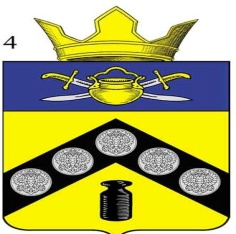 ВОЛГОГРАДСКАЯ ОБЛАСТЬКОТЕЛЬНИКОВСКИЙ МУНИЦИПАЛЬНЫЙ РАЙОН СОВЕТ НАРОДНЫХ ДЕПУТАТОВПИМЕНО-ЧЕРНЯНСКОГО СЕЛЬСКОГО ПОСЕЛЕНИЯ                                                          третьего  созываРЕШЕНИЕ № 40/51от  « 28» апреля .                                               х.Пимено-Черни О внесении изменении и дополнений в  Устав Пимено-Чернянского сельского поселения Котельниковского муниципального района  Волгоградской области В соответствии со статьями 14,  44 Федерального закона от 06.10.2003 г. № 131-ФЗ "Об общих принципах организации местного самоуправления в Российской Федерации", Федеральным законом от 03.11.2015 г. № 303-ФЗ «О внесении изменений в отдельные законодательные акты Российской Федерации», статьей 28 Устава Пимено-Чернянского сельского поселения Котельниковского муниципального района Волгоградской области  Совет народных депутатов Пимено-Чернянского сельского поселения:РЕШИЛ:1.Внести в Устав Пимено-Чернянского сельского поселения Котельниковского муниципального района Волгоградской области (далее – Устав) следующие изменения:1.В части 8 статьи 18 Устава:в пункте 11 слова « осуществляющим свои полномочия на постоянной основе, » исключить;дополнить пунктом 11.1 следующего содержания:«11.1.) в случае несоблюдения депутатом ограничений, запретов, неисполнения обязанностей, установленных Федеральным законом от 25.12.2008 г. № 273-ФЗ «О противодействии коррупции», Федеральным законом от 03.12.2012 г. № 230-З «О контроле за соответствием расходов лиц, замещающих государственные должности, и иных лиц их доходам», Федеральным законом от 07.05.2013 г. № 79-ФЗ «О запрете отдельным категориям лиц открывать и иметь счета (вклады), хранить наличные денежные средства и ценности в иностранных банках, расположенных за пределами территории Российской Федерации, владеть и (или) пользоваться иностранными финансовыми инструментами». 2. Главе Пимено-Чернянского сельского поселения Котельниковского муниципального района Волгоградской области в порядке, установленном Федеральным законом от 21.07.2005г. № 97-ФЗ «О государственной регистрации уставов муниципальных образований»,  представить настоящее решение на государственную регистрацию в течение 15 дней со дня принятия настоящего Решения в Управление Министерства юстиции Российской Федерации по Волгоградской   области. 3. Главе Пимено-Чернянского сельского поселения Котельниковского муниципального района Волгоградской области обнародовать   настоящее решение после его государственной регистрации.                                                                          4.Настоящее решение вступает в силу со дня официального обнародования после его государственной регистрации.Глава Пимено-Чернянскогосельского поселения                                                 О.В.Кушинов